INDICAÇÃO Nº 582/2018INDICAMOS A CONSTRUÇÃO DE UMA NOVA PISTA PARA PRÁTICA DE BICICROSS – AERBIS (ASSOCIAÇÃO ESPORTIVA RECREATIVA BICICLUBE DE SORRISO), NA CIDADE DE SORRISO – MT.CLAUDIO OLIVEIRA - PR, PROFESSORA SILVANA – PTB, PROFESSORA MARISA – PTB, BRUNO DELGADO – PMB e vereadores abaixo assinados, com assento nesta Casa, de conformidade com o artigo 115 do Regimento Interno, requerem à Mesa que este Expediente seja encaminhado ao Exmo. Senhor Ari Lafin, Prefeito Municipal, com cópia ao Senhor Leonardo Zanchetta, Secretário Municipal da Cidade, ao Senhor Emilio Brandão Junior, Secretário Municipal de Esportes e Lazer e ao Senhor Acácio Ambrosini, Secretário Municipal de Obras e Serviços Públicos, versando sobre a necessidade de construção de uma nova pista para prática de Bicicross – Aerbis (Associação Esportiva Recreativa Biciclube de Sorriso), na cidade de Sorriso-MT.JUSTIFICATIVASConsiderando que o Bicicross é um esporte que se caracteriza pela sua velocidade e grande explosão física, somada à técnica e habilidade de seus participantes. As provas têm duração aproximada de 45 segundos, exigindo o máximo do atleta nesse tempo, com a agravante de serem realizadas várias baterias eliminatórias até se chegar à grande final. Esforço parecido somente na clássica prova de 400 m de pista de atletismo;Considerando que, os atletas da prática do bicicross de Sorriso são destaques na modalidade a nível Estadual e Nacional, fazendo com que o esporte adquira mais adeptos, a os mesmos necessitam uma nova pista para seus treinos diários;Considerando ser uma reivindicação dos atletas e direção da Aerbis – Associação Esportiva Recreativa Biciblube de Sorriso.Câmara Municipal de Sorriso, Estado de Mato Grosso, em 22 de outubro de 2018.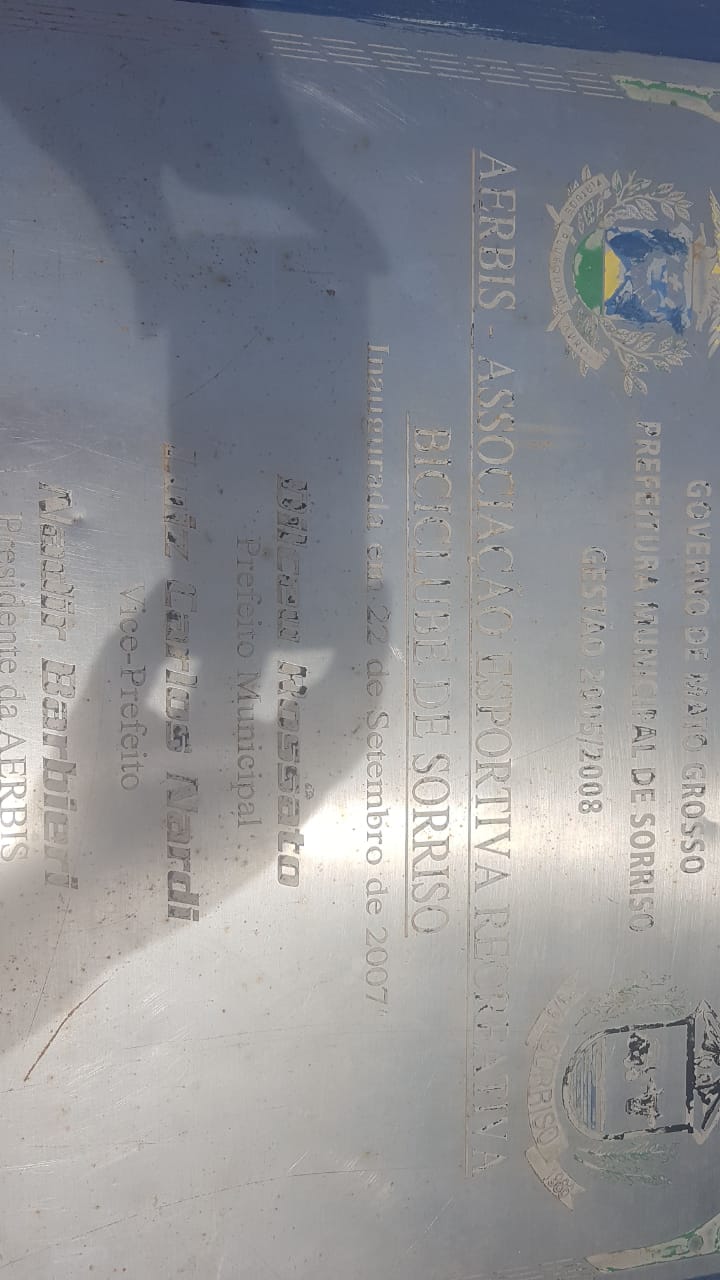 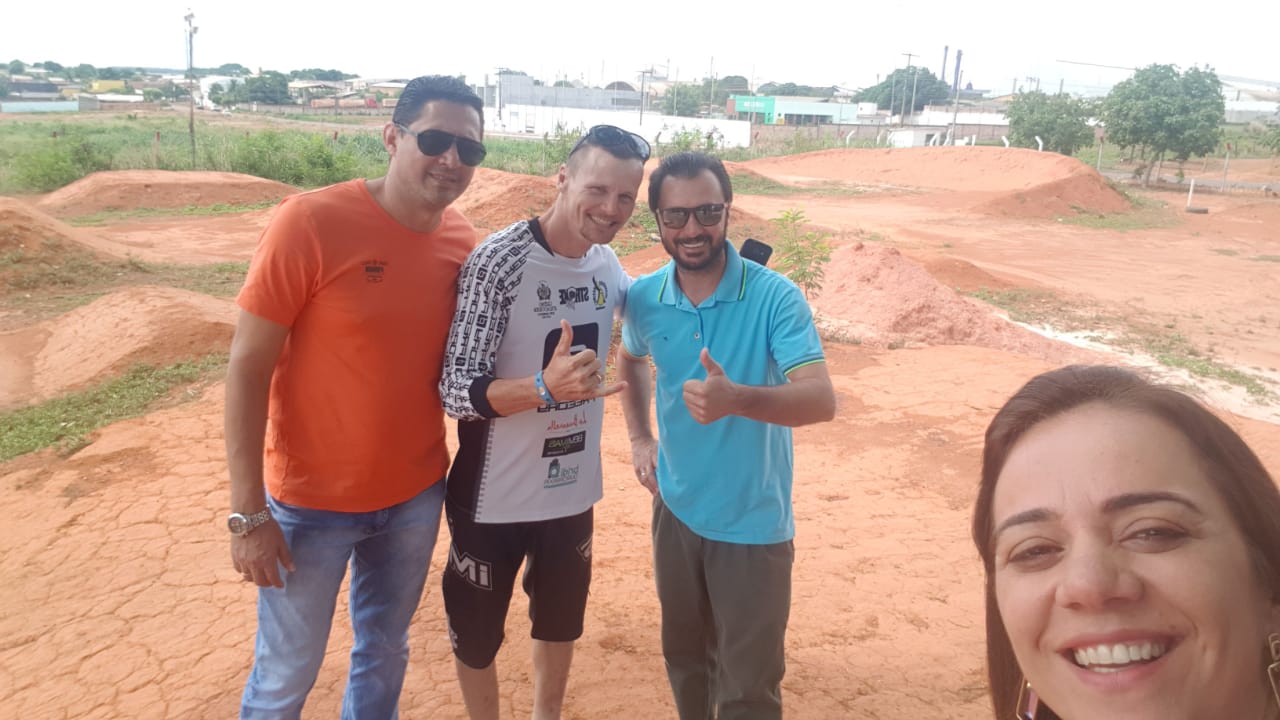 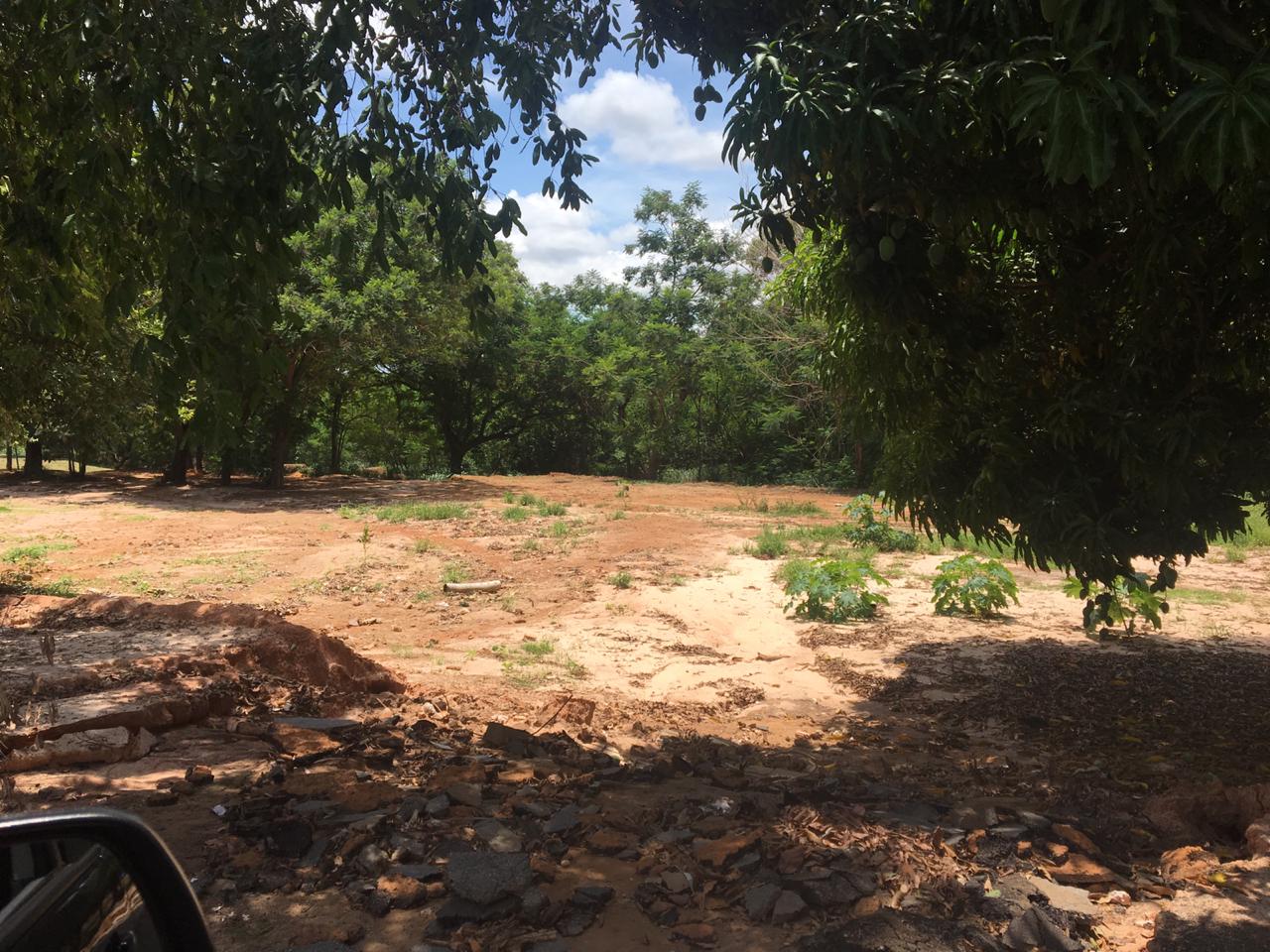 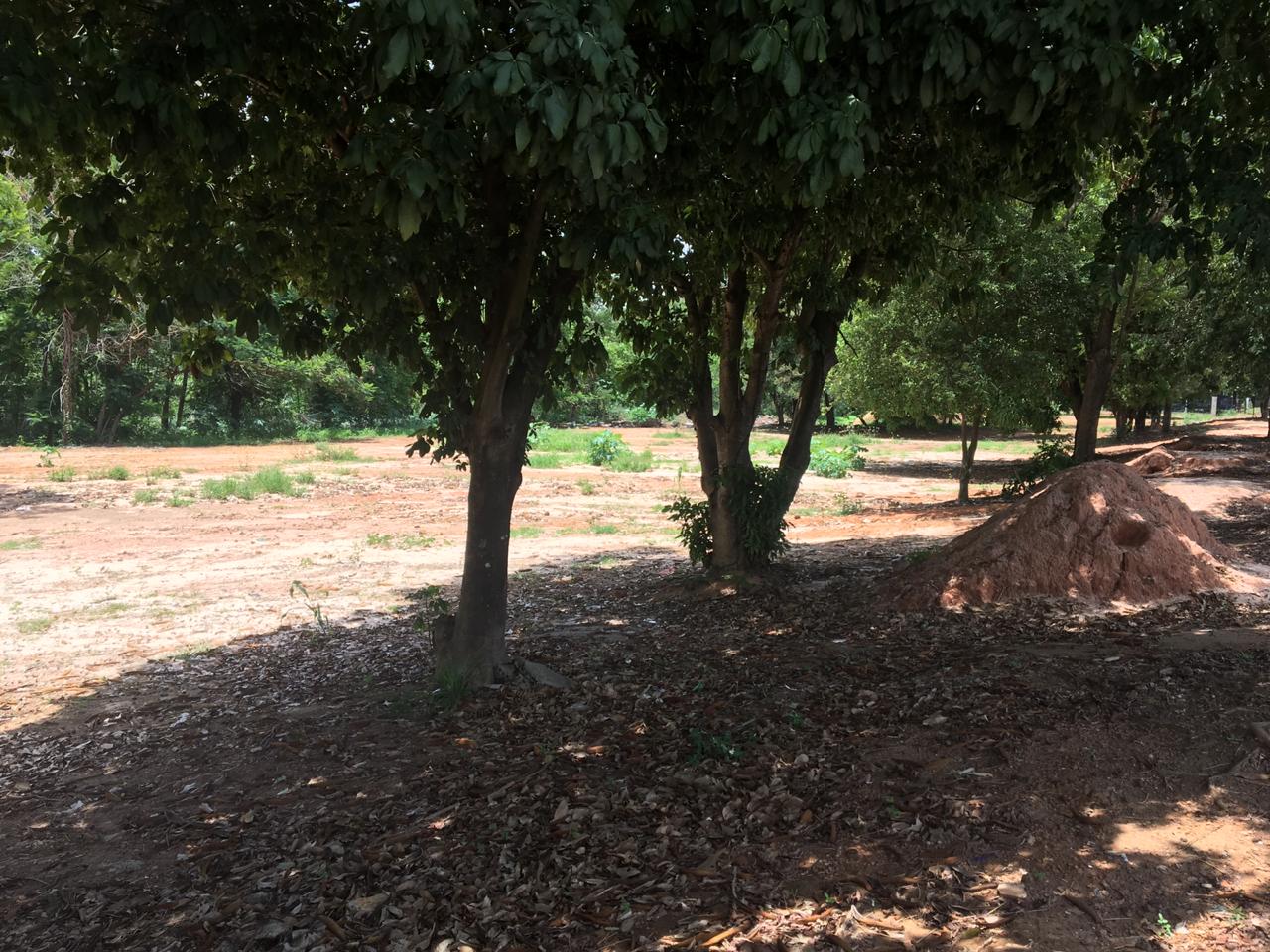 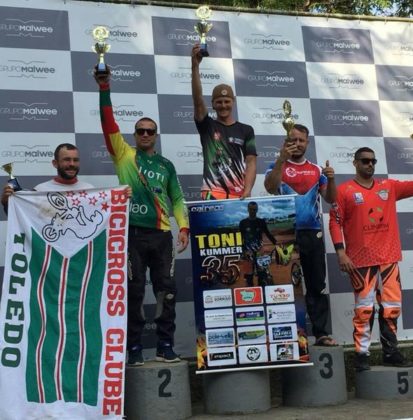 CLAUDIO OLIVEIRAVEREADOR PRPROFESSORA SILVANAVEREADORA PTBPROFESSORA MARISAVEREADORA PTBBRUNO DELGADOVEREADOR PMBFÁBIO GAVASSOVEREADOR PSB         MAURICIO GOMES            VEREADOR PSB